A: Všeobecná ustanovení1. Název:          Turisticky závod I. stupně - 2. postupový závod ČP 20172. Vyhlašovatel: 	Rada Turistických závodů ČR		3. Technická organizace (pořadatel):	  TOM Rokytná 409 Brno 4. Termín a místo konání:	20. 5. 2017 Brno - Kníničky, PP Baba5. Kategorie a délka tratí: Má-li závodník z kategorie dospělí B zájem startovat v mladší kategorii dospělí A, bude mu to umožněno, ale pouze po celou sezónu (tzn., začne-li závodit v kategorii dospělí A, musí takto dokončit i celou sezónu, to samé platí, začne-li závodit v kategorii dospělí B).6. Termín a adresa pro přihlášky: Nejpozději do pondělí 15. 5. 2017 do 22 hodin přes přihlašovací systém na stránkách TZ (www.turisticky-zavod.cz/prihlasky)Požadavky na ubytování na adresu aniger@centrum.cz7. Funkcionáři závodu:ředitel závodu:	Regina Böhmová          
hlavní rozhodčí:	Eva Vilhelmová
stavitel tratě:		Petr Svoboda
počtářská komise:	Hana Fojtíčková8. Podmínky účasti a vybavení hlídek:Za zdravotní způsobilost u závodníků do 18 let plně odpovídá vedoucí závodníků, u starších 18 let nese odpovědnost každý závodník sám. Každý závodník musí mít s sebou průkaz pojištěnce, od mladšího žactva buzolu. Další vybavení dle pravidel a soutěžního řádu.9. Úhrada nákladů: Startovné činí 80 Kč + 20 Kč jako poplatek Rady TZ ČR na závodníka. Startovné bude hrazeno při prezentaci závodníka..10. Doprava na místo konání TZ:Z hlavního nádraží tramvaj č.1 směr Bystrc Ečerova. Vystoupit na zastávce Zoologická zahrada odtud pěšky po značení. Buď do bystrcké Sokolovny nebo do Kníniček. Do Kníniček možné využít autobus 302 na ten stejný lístek z tramvaje. Vystoupit na zastávce U památníku. Ubytování je naproti zastávce.11. Prezentace: Kníničky Ondrova 17/25 ( budova školky zezadu) v pátek 19. května 2017 od 18.00 do  21.00 ( v případě nouze lze i telefonicky na 739 254 884)Pro ubytované v Bystrci prezentace v místě ubytování na ul. U Sokolovny 3 v pátek 19. května 2017 od 18.00 do  21.00 ( v případě nouze lze i telefonicky na 739 319 644)12. Zdravotní služba:  v cíli závodu13. Ubytování :1. Bystrc Sokolovna vhodné pro oddíly, které přijedou vlastními autobusy ( možnost parkování). Cena 50Kč na osobu. Zde není možnost občerstvení. V blízkosti obchody otevřené do 20h. Ráno nutné vyklidit tělocvičnu před závody. Vzdálenost na místo zahájení cca 2,5Km.2. Kníničky ul. Ondrova 17/25 u MŠ Studánka. Ubytování v tělocvičně nebo učebně. Cena 50Kč za osobu. V Kníničkách není obchod. Je zde cukrárna, hospoda. Přímo u tělocvičny je závodníkům k dispozici malý bufet.3. Kníničky hřiště u řeky ve vlastních stanech. Kapacita je opět omezená. A cena je zdarma. Neposkytujeme hlídání! Tzn. je nutné si ráno sbalit a dojít na zahájení na ul. Ondrovu cca 200m. Prezentace na ul. Ondrova 25Závodníci obdrží po doběhu malé občerstvení (2x párek v rohlíku+ pití) v ceně startovného. Vítáme pomoc rozhodčích z jiných oddílů, tito nehradí ubytování a mají občerstvení zdarma.V pátek večer nabízíme možnost posedět u ohně s možností opéct si vlastní špekáčky v lesním areálu. Pouze do 22h.Nabízíme možnost ubytování do neděle v tělocvičně v Kníničkách. V sobotu 20.5. se v Brně koná Brněnská muzejní noc.B. Technická ustanoveníZávodí se podle Soutěžního řádu a pravidel TZ - umístěného na www.turisticky-zavod.czC. Schvalovací doložkaTento rozpis byl schválen dne:  18.3.2017  …………………….. 						                     ……………………..  Regina Böhmová  v. r.    					                       Eva Vilhelmová v. r.                                                                                                                                                                     ředitel závodu								hlavní rozhodčí20.5. se v Brně koná Brněnská muzejní nocvstupy do muzejí zdarma a bohatý doprovodný program.http://www.brnenskamuzejninoc.cz/Závodníci do 15 let dostanou vstupenku za 1Kč do Vida centra. Vida centrum se nachází u brněnského výstaviště. Je po cestě tramvají z místa konání závodů na hlavní nádraží.https://vida.cz/Závody se konají v blízkosti Brněnské přehrady cca 20min pěší chůze na nejbližší pláž. A 10 min. pěší chůze od ZOO.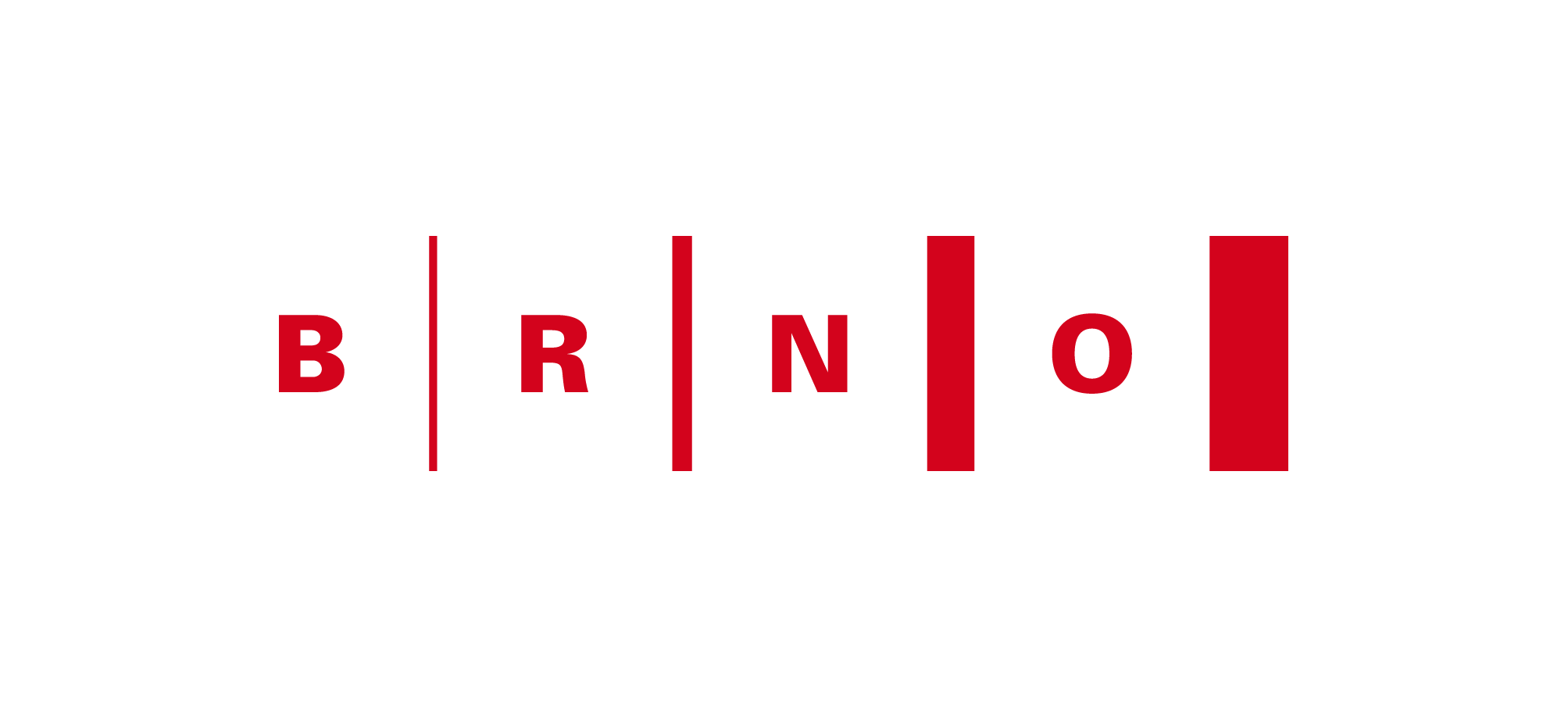 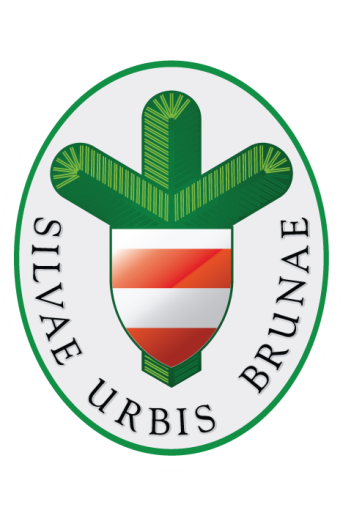 KategorieRok narozeníDélka tratěnejmladší žactvo2007 a mladší2 - 3 kmmladší žactvo2005 – 20062 - 4 kmstarší žactvo2003 – 20042 - 4 kmmladší dorost2001 – 20024 - 6 kmstarší dorost1999 – 20004 - 6 kmdospělí A1982 – 19984 - 6 kmdospělí B1981 a starší4 - 6 km